БОЙОРОК                                                                 РАСПОРЯЖЕНИЕ       03 июль 2017  йыл                      №    10                      03 июля 2017 годаО создании рабочей группы по проведению на территории сельского поселения Мутабашевский сельсовет РБ мероприятий по выявлению используемых не по целевому назначению и не в соответствии с разрешенным использованием либо используемых земельных участков и объектов капитального строительства, а также по определению их фактического использования           В соответствии с Постановлением Правительства Республики Башкортостан от 05.04.2017 года № 145 «О проведении на территории Республики Башкортостан мероприятий по выявлению используемых не по целевому назначению и не в соответствии с разрешенным использованием либо неиспользуемых земельных участков и объектов капитального строительства, а также по определению их фактического использования», на территории сельского поселения Мутабашевский сельсовет  МР Аскинский район 1.Создать  рабочую группу в составе:Галимшина И.Р                          -  Секретарь рабочей группы, специалист 1                                                   категории сельского поселения ;  Члены рабочей группы: Галимшин Р.Г                              -водитель сельского поселения                                                              Мутабашевский   сельсовет;Исламова Р.Ш                             технический персонал сельского поселения                                                       Мутабашевский сельсовет;      3. Контроль за исполнением данного распоряжения оставляю за собой.Глава сельского поселения :                          А.Г.ФайзуллинБАШҠОРТОСТАН РЕСПУБЛИКАҺЫАСҠЫН  РАЙОНЫМУНИЦИПАЛЬ РАЙОНЫНЫҢМОТАБАШ   АУЫЛ  БИЛӘМӘҺЕ ХӘКИМИӘТЕ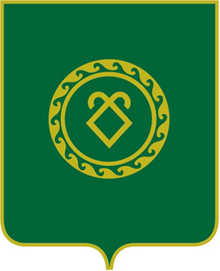 АДМИНИСТРАЦИЯСЕЛЬСКОГО ПОСЕЛЕНИЯМУТАБАШЕВСКИЙ СЕЛЬСОВЕТМУНИЦИПАЛЬНОГО РАЙОНААСКИНСКИЙ РАЙОНРЕСПУБЛИКИ  БАШКОРТОСТАНФайзуллин А.Г-  Председатель рабочей группы ,глава сельского поселения Мутабашевский сельсовет муниципального района Аскинский район Республики Башкортостан Ахматгалиева М.К-  Заместитель руководителя рабочей группы, управляющий делами сельского поселенияМутабашевский сельсовет;